                            Всегда Ваши... Всегда с Вами...Туристическое Агентство "ЛенаТур"                                            г. Ростов-на-Дону,  пр. Буденновский 27, оф. 4тел. + 7(863) 221-53-68+7 (961) 301 – 17 - 16 – вайбер, ватсапe-mail: zakaz@lt-plus.ruсайт: https://lenatour-rostov.ru/ Авторский турРоман с камнемВ КрымДаты тура:18.08.22 – 22.08.2201.09.22 – 05.09.22Проживание в пансионате «Легенда» (пос. Сатера) в 20км. От Алушты в двухместных номерах.Пансионат расположен на берегу моря в окружении парковой зоны. Аллеи пансионата украшают многолетние кипарисы. В пешей доступности от пансионата есть оборудованный пляж и территории для уединенного отдыха.Для отдыхающих работает кафе с летней террасой.В состав тура входит – проезд на комфортабельном автобусе, проживание, питание (завтраки и ужины), экскурсионное обслуживание,транспортная страховка.Дополнительно оплачиваются: входные билеты на экскурсионные объекты, питание в кафе во время экскурсий.Дополнительно оплачивается:Питание в кафеЛичные расходыПосещение Генуэзской крепости Экологический сборТурфирма вправе менять время проведения экскурсий,а также производить замену экскурсий на альтернативные.Цены на экскурсии указаны ориентировочныеПриятного отдыха!   Стоимость тура на 1 чел., (двухместное размещение)Стоимость тура на 1 чел., (двухместное размещение)Взр., на основном месте14 900Ребенок, на основном месте до 12 лет14 400Взр. на дополнительном месте14 400Ребенок на дополнительном месте до 12 лет13 900Одноместное размещение17 900 ДатаПрограмма экскурсий0 деньВыезд из Ростова-на-Дону1 деньПрибытие в Сатеру. Свободное время. Пользование инфраструктурой отеля и пляжем.Выезд на экскурсию в Долину Приведений — таинственное место площадью около 20 га на склонах горы Демерджи, которое заполнено сотнями беспорядочно расположенных скал-останцев странной формы.Они обточены ветром, имеют внушительную высоту и удивительную способность менять свой облик при смене освещения и угла зрения. В зависимости от времени суток фигуры отбрасывают тени, которые двигаются вместе с солнцем, и теряют четкость формы. Скальные изваяния буквально оживают, что делает очертания призрачными, а атмосферу — мистической.Многие из каменных изваяний носят говорящие названия — Великан, Хозяин долины, голова Екатерины, Орел, Горилла, Три гнома, Чертов палец, Каменные столбы и др. В ветреную погоду потоки воздуха, попадающие в расщелины между каменными изваяниями, создают звуки, напоминающие вой зверей. Атмосфера этого места по истине завораживает и оставляет сильные эмоциональные впечатления.Ужин в отеле. Свободное время.2 деньЗавтрак в отеле. Выезд на экскурсию в Судак и Новый Свет. Посещение Генуэзской крепости в Судаке (доплата), которая была основана в 242г. н.э.  и является единственным древнейшим памятником полуострова, сохранившимся фактически в идеальном состоянии.  Посетителей крепости захватывает особая атмосфера: здесь всё пропитано средневековой романтикой, временем благородных рыцарей и прекрасных дам.Переезд в Новый Свет. Курортный поселок раскинулся на берегу живописнейшей бухты Юго-восточной части Крыма. Одним из интереснейших мест является пляж Синей Бухты, которую также называют Разбойничьей. Легенда гласит, что именно в этом месте останавливались пираты, и прятали награбленные ценности.Прогулка по Голицынской тропе - горная тропа, вырубленная на склоне горы Коба-Кая. Названа по имени князя Льва Голицына, некогда владевшего селением Новый Свет. Тропа была проложена в 1912 году специально к визиту императора Николая II. Сегодня это один из интереснейших эко-маршрутов.Восхищение туристов вызывают виды на мыс Капчик, Синюю бухту, Царский пляж. Ужин в отеле. Свободное время.3 деньЗавтрак в отеле. Свободное время. Освобождение номеров.Выезд на экскурсию в каньон Панагии. Урочище Панагия получило название из уст самой Екатерины Второй, всегда любившей античную историю и культуру. «Панагия» переводится с греческого языка как «Всесвятая», считается, что покровительницей этого места была сама Богородица. Урочище Панагия считается «местом силы», включает в себя горное озеро и реку Арпат со множеством водопадов. Территория охраняется и является заповедной зоной. Река Арпат образует целый каскад маленьких водопадов, которые называют Арпатскими водопадами. За тысячелетия вода, падая вниз, выбила в камнях углубления в виде ванн удивительной формы, одна из них называется ванной Любви.По форме она напоминает сердце, а потому и ее легенда полна романтики. Говорят, что влюбленные, искупавшиеся здесь, соединят свои сердца навеки. Выше по ущелью располагаются еще две ванны – Здоровья и Молодости, каменные чаши которых покрыты желтым туффолитом, поэтому вода в них кажется золотистой и обладает целебными свойствами.Отъезд в Ростов-на-Дону.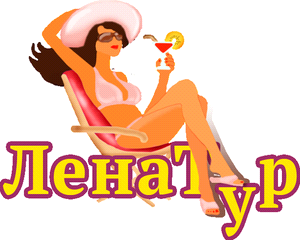 